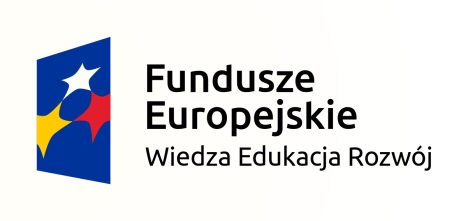 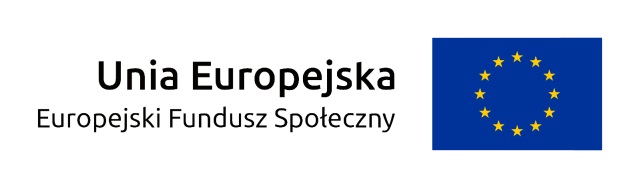 Projekt współfinansowany ze środków Europejskiego Funduszu Społecznego w ramach Programu Operacyjnego Wiedza Edukacja Rozwój 2014-2020 (PO WER), Oś IV: Innowacje społeczne i współpraca ponadnarodowa, Działanie 4.1: Innowacje społeczne870.0641.159.2017SPECYFIKACJA ZAMÓWIENIADotycząca świadczenia usługi  cateringowej na potrzeby realizacji projektu Badania dla praktyki. Wykorzystanie wdrożeniowych prac magisterskich opartych na badaniach w działaniu dla rozwoju organizacji, POWR.04.01.00-00-IH02/16 realizowanego ze środków Program Operacyjny Wiedza Edukacja Rozwój na lata 2014-2020, Oś Priorytetowa IVNazwa i adres Zamawiającego:Uniwersytet JagiellońskiUl. Gołębia 2431-007 KrakówJednostka prowadząca sprawę: Wydział Zarządzania i Komunikacji SpołecznejInstytut Spraw PublicznychUl. Prof. Łojasiewicza 430-348 KrakówII. Definicje:Ilekroć w niniejszym Zapytaniu ofertowym jest mowa o:1.1 Dostawcy – należy przez to rozumieć osobę fizyczną prowadzącą działalność gospodarczą, osobę prawną lub jednostkę organizacyjną nieposiadającą osobowości prawnej.1.2 Zamawiającym – należy przez to rozumieć Uniwersytet Jagielloński.1.3 Zapytaniu ofertowym – należy przez to rozumieć niniejsze zapytanie ofertowe.III. Tryb udzielenia zamówienia:Niniejsze postępowanie o udzielenie zamówienia publicznego prowadzone jest w trybie zapytania ofertowego o wartości szacunkowej poniżej równowartości kwoty 30.000 EURO, do którego nie stosuje się przepisów ustawy z dnia 29 stycznia 2004 r. Prawo zamówień publicznych. IV. Opis przedmiotu zamówienia:Przedmiotem zamówienia jest świadczenie usługi cateringowej – dla ok. 60-64 osób Zaplanowano  dwa spotkania warsztatowe w dniach 16 i 17 kwietnia 2018 roku, które odbędą się w Instytucie Spraw Publicznych UJ, ul. prof. St. Łojasiewicza 4, 30-348 Kraków  Uczestnikami warsztatów w dniu 16 kwietnia 2018 roku  będą pracodawcy, którzy zadeklarowali udział w projekcie Badania dla praktyki. Wykorzystanie wdrożeniowych prac magisterskich opartych na badaniach w działaniu dla rozwoju organizacji oraz prowadzący warsztaty (ok. 30-32 osób), natomiast w dniu 17 kwietnia 2018 r. r uczestnikami warsztatów będą studenci zrekrutowani do udziału w projekcie oraz prowadzący warsztaty (ok. 30-32 osób).Zamawiający zakłada, że w spotkaniach mogą wziąć udział osoby niepełnosprawne i osoby o specjalnych potrzebach żywieniowych, które wykonawca zobowiązany jest uwzględnić.Zakres usługi cateringowej na spotkanie 16 kwietnia 2018 roku, dla 30-32 osób obejmuje: Zakres usługi cateringowej na spotkanie 17 kwietnia 2018 roku, dla 30-32 osób obejmuje: Realizacja usługi cateringowej polega na przygotowaniu wraz z rozłożeniem na stołach, poczęstunku zgodnie ze szczegółowym wytycznymi określonymi w zapytaniu ofertowym. Wykonawca zobowiązany jest do dostarczenia własnych naczyń, sztućców i wszystkich pozostałych elementów wymaganych do prawidłowej realizacji usługi cateringu.Wykonawca w ramach menu  powinien uwzględnić posiłki specjalne (wegetariańskie/wegańskie/dla osób z alergią pokarmową) w sytuacji udziału na zajęciach osób o szczególnych potrzebach. Zamawiający poinformuje Wykonawcę o takiej sytuacji w terminie minimum 2 dni przed planowanym cateringiem. Wszystkie posiłki muszą być wykonane ze świeżych produktów z zachowaniem przepisów sanitarno - epidemiologicznych oraz BHP. Transport posiłków musi odbywać się w opakowaniach i środkami transportu zgodnymi z polskimi przepisami w zakresie transportu żywności. Zamawiający zastrzega sobie prawo do ostatecznego wyboru menu spośród propozycji przedstawionych przez Wykonawcę.KOD CPV: 55520000-1 Usługi dostarczania posiłkówV. Warunki udziału w postępowaniu:1.Oferent potwierdza, że jest uprawniony/a do wykonywania wymaganej przedmiotem zamówienia działalności, posiada niezbędną wiedzę i doświadczenie, dysponuje potencjałem technicznym, osobami zdolnymi do wykonywania zamówienia oraz znajduje się w sytuacji finansowej i ekonomicznej zapewniającej wykonanie zamówienia.2. Oferent  w ofercie przedstawi propozycję cenową za usługę cateringową obejmującą przerwę kawową oraz obiad,  na jedną osobę oraz łączną cenę za całość usługi.3. Przy wyborze Wykonawcy, oprócz kryterium ceny pod uwagę brane będzie kryterium spełnienia klauzul społecznych przez podmiot będący Podmiotem Ekonomii Społecznej, którzy spełniają wymóg poniższej klauzuli społecznej. Na podstawie art. 29 ust. 4 ustawy Prawo zamówień publicznych, Zamawiający przyzna punkty za spełnienie kryteriów dot. klauzuli społecznych jeśli wśród osób bezpośrednio uczestniczących w wykonywaniu zamówienia dotyczącego usługi cateringowej zatrudniona była minimum 1 osoba znajdująca się w szczególnej sytuacji na rynku pracy (tj. m.in. osoby z niepełnosprawnościami, osoby w wieku 50 lat i więcej, osoby o niskich kwalifikacjach, tj. z wykształceniem ponadgimnazjalnym i niższym, osoby długotrwale bezrobotne, matki samotnie wychowujące dzieci, osoby sprawujące opiekę lub powracające na rynek pracy po okresie sprawowania opieki). osoba powinna być zatrudniona w jednej z poniższych form: na podstawie skierowania właściwego urzędu pracy zgodnie z ustawą z dnia 20 kwietnia 2004 r. o promocji zatrudnienia i instytucjach rynku pracy (Dz. U. z 2008 r. Nr 69 poz. 415 j.t. z późn. zm.) lub na postawie właściwego dokumentu kierującego bezrobotnego do pracodawcy wystawionego przez organ zajmujący się realizacją zadań z zakresu rynku pracy określony w analogicznych przepisach państwa członkowskiego UE lub europejskiego Obszaru Gospodarczego, w ramach zatrudnienia socjalnego, o którym mowa w ustawie z dnia 13 czerwca 2003 roku o zatrudnieniu socjalnym (Dz. U. z 2011 r. Nr 122, poz. 143 j.t. z późn. zm.) lub odpowiadających mu programów lub form zatrudnienia określonych w przepisach państw członkowskich Unii Europejskiej lub Europejskiego Obszaru Gospodarczego. Zatrudnienie minimalnej liczby wskazanych osób powinno trwać nieprzerwanie przez cały okres trwania umowy, definicja osoby niepełnosprawnej zawarta jest w przepisach o rehabilitacji zawodowej i społecznej oraz zatrudnianiu osób niepełnosprawnych Udokumentowaniem spełnienia kryterium będzie oświadczenie Wykonawcy o spełnianiu klauzul społecznych na formularzu załącznika nr 2 - Oświadczenie o spełnieniu klauzul społecznych.VI. Opis sposobu przygotowania oferty:1. Ofertę należy sporządzić według wzoru stanowiącego załącznik nr 1i 2 do niniejszego zapytania ofertowego w sposób czytelny w języku polskim z zachowaniem formy pisemnej.2. Wymagane dokumenty winny być składane w formie elektronicznej w postaci skanu dokumentów z podpisem i pieczątką Wykonawcy3. Koszty związane z przygotowaniem i złożeniem oferty ponosi Wykonawca.4. Wykonawca może złożyć tylko jedną ofertę dotyczącą całości zamówienia.5. Podana w ofercie cena musi być wyrażona w polskich złotych netto oraz brutto cyfrowo oraz słownie, z dokładnością do dwóch miejsc po przecinku. Cena musi zawierać wszystkie wymagania niniejszego zapytania ofertowego oraz obejmować wszelkie koszty jakie poniesie wykonawca z tytułu należytej i zgodnej z obowiązującymi przepisami realizacji przedmiotu zamówienia.VII. Miejsce i termin składania ofert: Ofertę należy przesłać na adres email:monika.antoniuk-gula@uj.edu.pl .W tytule maila należy podać: Oferta na usługę cateringową w projekcie Badania dla praktyki. Wykorzystanie wdrożeniowych prac magisterskich opartych na badaniach w działaniu dla rozwoju organizacji + nazwę WykonawcyTermin składania ofert upływa w dniu: 9 kwietnia 2018 r.  Oferty otrzymane przez Zamawiającego po tym terminie nie zostaną rozpatrzone, liczy się data dostarczenia oferty na wskazany adres email.VIII. Kryteria oceny:Wybór Wykonawcy nastąpi na podstawie złożonych ofert, zgodnie z następującymi kryteriami przypisując im następujące wagi:Spełnianie klauzul społecznych: 20 %Cena brutto za całość usługi:  80%K1-Kryterium cenyPunktacja za cenę będzie obliczana na podstawie wzoru: P C – otrzymane punkty P C = C N – cena brutto oferty z najniższą ceną  C R= C R – cena brutto oferty rozpatrywanej Weryfikacja oferowanej ceny: Na podstawie danych z Załącznika nr 1 do zapytania ofertowego, tj. Formularza ofertowegoK2- Kryterium oceny – Spełnianie klauzul społecznych: Punktacja za spełnienie klauzul społecznościowych przez Oferenta będzie określona następująco: Wśród osób bezpośrednio uczestniczących w wykonywaniu przedmiotu zamówienia zostanie zatrudnionych/zaangażowanych: 0 osób znajdujących się w szczególnej sytuacji na rynku pracy – 0 pkt. 1 osoba znajdująca się w szczególnej sytuacji na rynku pracy - 10 pkt. 2 i więcej osób znajdujących się w szczególnej sytuacji na rynku pracy - 20 pkt. Punkty za kryterium „Spełnianie klauzul społecznych” (tj. 0-20 pkt), zostaną przyznane na podstawie oświadczenia według wzoru określonego w załączniku nr 2 do formularza ofertowego zawierającego informacje czy i w jaki sposób przy realizacji zamówienia będą stosowane klauzule społeczne, tzn. ile osób znajdujących się w szczególnej sytuacji na rynku pracy (tj. m.in. osoby z niepełnosprawnościami, osoby w wieku 50 lat i więcej, osoby o niskich kwalifikacjach, tj. z wykształceniem ponadgimnazjalnym i niższym, osoby długotrwale bezrobotne, matki samotnie wychowujące dzieci, osoby sprawujące opiekę lub powracające na rynek pracy po okresie sprawowania opieki) zostanie zaangażowanych przy realizacji zamówienia min. na cały czas jego trwania i czym się będą zajmowały przy realizacji zamówienia.Za najkorzystniejszą ofertę Zamawiający uzna taką, która otrzyma najwyższą punktację spośród ocenianych = K (K=K1+K2)Brak zamieszczenia w ofercie informacji podlegającej ocenie, a nie powodującej ostatecznie jego wykluczenia, spowoduje nie przyznanie punktu za dane kryterium.3.  Jeżeli nie będzie można dokonać wyboru oferty najkorzystniejszej ze względu na to, że zostały złożone oferty o takiej samej ilości punktów, Zamawiający wezwie  Wykonawców, którzy złożyli te oferty, do złożenia w terminie określonym przez Zamawiającego ofert dodatkowych. Wykonawcy, składając oferty dodatkowe, nie mogą zaoferować cen wyższych niż zaoferowane w złożonych ofertach.IX. Warunki płatności:Z wybranym Wykonawcą podpisana zostanie umowa na usługę cateringową. Zapłata za wykonanie usługi nastąpi na podstawie faktury lub równoważnego dokumentu księgowego, w terminie 30 dni od dnia otrzymania dokumentu przez Zamawiającego, przelewem na rachunek bankowy wskazany w dokumencie i umowie. Należna do zapłaty kwota uzależniona jest od ostatecznej liczby uczestników spotkania.X. Informacje o formalnościach jakie powinny zostać dopełnione po wyborze oferty w celu zawarcia umowy w sprawie zamówienia;Informacja o wyborze najkorzystniejszej oferty zostanie przesłana mailem, Wykonawcy,  który złożył najkorzystniejszą ofertę. Zamawiający zawiadomi wybranego Wykonawcę o miejscu i terminie podpisania umowy W przypadku, gdy Wykonawca, którego oferta została wybrana, uchyla się od zawarcia umowy, Zamawiający może wybrać ofertę najkorzystniejszą spośród pozostałych ofert bez przeprowadzania ich ponownego badania i oceny.  Ostateczne wynagrodzenie dla Wykonawcy nastąpi na podstawie rzeczywistej liczby uczestników, na podstawie stawki wskazanej przez Wykonawcę w zał. nr 1Zamawiający zastrzega sobie prawo zmiany umowy w przypadku zmiany ilości uczestników, z powodów niezależnych od Zamawiającego np. rezygnacja uczestnika z udziału w projekcie, choroba uczestnika. W takim przypadku zmniejszeniu podlega ilość uczestników przy zastosowaniu stawki z oferty cenowej złożonej przez Wykonawcę w niniejszym postępowaniu (zał. nr 1);Zamawiający może unieważnić procedurę wyboru Wykonawcy bez podania przyczyny w każdym czasie, Zamawiający odrzuci ofertę Wykonawcy, jeżeli cena oferty przekracza dostępny dla Zmawiającego budżet.Oferta niekompletna (tj. nie zawierająca wszystkich wymaganych w niniejszym zapytaniu danych lub załączników) podlega odrzuceniu, jeśli Wykonawca nie uzupełni brakujących danych lub załączników w terminie 3 dni roboczych od wezwania przez Zamawiającego do uzupełnienia oferty. Usługi objęte zamówieniem mogą być świadczone przez Wykonawcę osobiście lub w drodze podwykonawstwa, przy czym Podwykonawcę obowiązuje standard usług określonych w niniejszym zapytaniu. Wykonawcy nie przysługują żadne środki odwoławcze. Postępowanie nie jest prowadzone na podstawie przepisów ustawy z dnia 29 stycznia 2004 r. - Prawo zamówień publicznych.W toku badania i oceny ofert Zamawiający może zwrócić się do oferentów z prośbą o wyjaśnienia dotyczące treści złożonych ofert.Termin związania ofertą: Ustala się, że składający ofertę pozostaje nią związany przez 30 dni. Bieg terminu związania ofertą rozpoczyna się wraz z upływem terminu składania ofert.Spis wymaganych załączników:Załącznik nr 1- Formularz oferty Załącznik nr 2- Oświadczenie o stosowaniu klauzul społecznychZałącznik nr 3-Wypis z właściwego rejestru (jeśli dotyczy) aktualny na dzień składania ofert, z którego wynikać będzie iż podmiot nie jest w upadłości, np. aktualny odpis z Krajowego Rejestru Sądowego (KRS) lub zaświadczenie o wpisie Wykonawcy do ewidencji działalności gospodarczej/wydruk z Centralnej Ewidencji i Informacji o Działalności Gospodarczej, wystawione nie wcześniej niż 6 miesięcy przed upływem terminu składania ofert. Załącznik Nr 1 do zapytania ofertowegoOFERTA WYKONAWCY1. składamy ofertę, następującej treści:Podejmujemy się realizacji przedmiotu zamówienia na określonych przez Zamawiającego w zapytaniu ofertowym warunkach.Oświadczamy, że dysponujemy niezbędnym potencjałem technicznym oraz osobami zdolnymi do realizacji zamówienia Oświadczamy, że znajdujemy się w sytuacji finansowej i ekonomicznej niezbędnej do realizacji zamówienia Oświadczamy, że zapoznaliśmy się z treścią zapytania ofertowego i nie wnosimy do niego żadnych uwag.Oświadczamy,   że   firma   jest   płatnikiem   podatku   VAT   o   numerze   identyfikacyjnym NIP ……..Oświadczamy, że w przypadku wyboru oferty, podpiszemy umowę z zamawiającym zgodnie z wymogami określonymi w zapytaniu ofertowym i przedstawionej ofercie.Oświadczam, że cena podana w ofercie obejmuje wszystkie koszty i składniki związane z wykonaniem przedmiotu zamówienia i realizacji przyszłego świadczenia umownego   i obowiązuje na cały czas trwania zamówienia.Wyrażam zgodę na przetwarzanie i przechowywanie moich danych osobowych zgodnie z ustawą z dnia 29.08.1997 r. o ochronie danych osobowych (Dz. U. z 2016 r., poz. 922 z późn. Zm.) do 
celów związanych z niniejszym postępowaniem w takim zakresie, w jakim jest to niezbędne dla jego należytego zrealizowania.                                                                                           (Data i podpis osoby upoważnionejZałącznik Nr 2 do zapytania ofertowegoOŚWIADCZENIE O SPEŁNIANIU KLAUZUL SPOŁECZNYCH Przystępując do postępowania o udzielenie zamówienia dotyczącego wykonania usługi cateringowej w związku z realizacją projektu pn. projektu  „Badania dla praktyki. Wykorzystanie wdrożeniowych prac magisterskich opartych na badaniach w działaniu dla rozwoju organizacji” oświadczam, że: Jestem/nie jestem Podmiotem Ekonomii Społecznej, a przy realizacji zamówienia będą/ nie będą* stosowane klauzule społeczne, tj. wśród osób bezpośrednio uczestniczących w wykonywaniu przedmiotu zamówienia czynny udział będzie brała …… osoba/y (wpisać liczbę osób) znajdująca się w szczególnej sytuacji na rynku pracy (tj. m.in. osoby z niepełnosprawnościami, osoby w wieku 50 lat i więcej, osoby o niskich kwalifikacjach, tj. z wykształceniem ponadgimnazjalnym i niższym, osoby długotrwale bezrobotne, matki samotnie wychowujące dzieci, osoby sprawujące opiekę lub powracające na rynek pracy po okresie sprawowania opieki), zgodnie z wymaganiami wskazanymi w niniejszym zapytaniu – klauzula społeczna.*Niepotrzebne skreślić…………………..………………                                          	             miejscowość i data                                                                   	       (czytelny podpis)Do obowiązków osoby znajdującej się w szczególnej sytuacji na rynku pracy (o której mowa powyżej) w toku realizacji przedmiotu zamówienia będzie należało:………………………………………………………………………………………………………………………………………………………………………………………………………………………………………………………………………………………………………………                      	                					….…………………………….…        									          miejscowość i data                                                                   		                        						   (czytelny podpis)Przykładowa godzinaRodzaj posiłku10.00-10.15Przerwa kawowa Napoje zimne: woda mineralna gazowana i niegazowana podawana w dzbankach lub butelkach, soki owocowe 100% (co najmniej 500 ml na osobę),Napoje gorące: dobrej jakości kawa, herbata czarna, zielona i owocowa, dodatki do napojów gorących: mleko do kawy, cytryna krojona w plasterki, cukier/słodzikowoce sezonowe (co najmniej 3  różne owoce na osobę)naczynia ceramiczne 12.00-13.00 Obiad w formie bufetu  dla 1 uczestnikaZupa co najmniej 300mlMięso/ryba/ 150gDanie wegetariańskie/wegańskie 150gSurówka/ warzywa gotowane 50 gZiemniaki/ kasza/ ryż/ kopytka 130 gnaczynia ceramicznePrzykładowa godzinaRodzaj posiłku10.00-10.15Przerwa kawowa Napoje zimne: woda mineralna gazowana i niegazowana podawana w dzbankach lub butelkach, soki owocowe 100% (co najmniej 500 ml na osobę),Napoje gorące: dobrej jakości kawa, herbata czarna, zielona i owocowa, dodatki do napojów gorących: mleko do kawy, cytryna krojona w plasterki, cukier/słodzikowoce sezonowe (co najmniej 3  różne owoce na osobę)naczynia ceramiczne 12.00-13.00 Obiad w formie bufetu  dla 1 uczestnikaZupa co najmniej 300mlMięso/ryba/ 150gDanie wegetariańskie/wegańskie 150gSurówka/ warzywa gotowane 50 gZiemniaki/ kasza/ ryż/ kopytka 130 gnaczynia ceramiczneCena netto (kwotowo i słownie)Cena brutto (kwotowo i słownie)Usługa cateringowa za 1osobęŁączna cena: